Шаг 1. Заходим на официальный сайт. 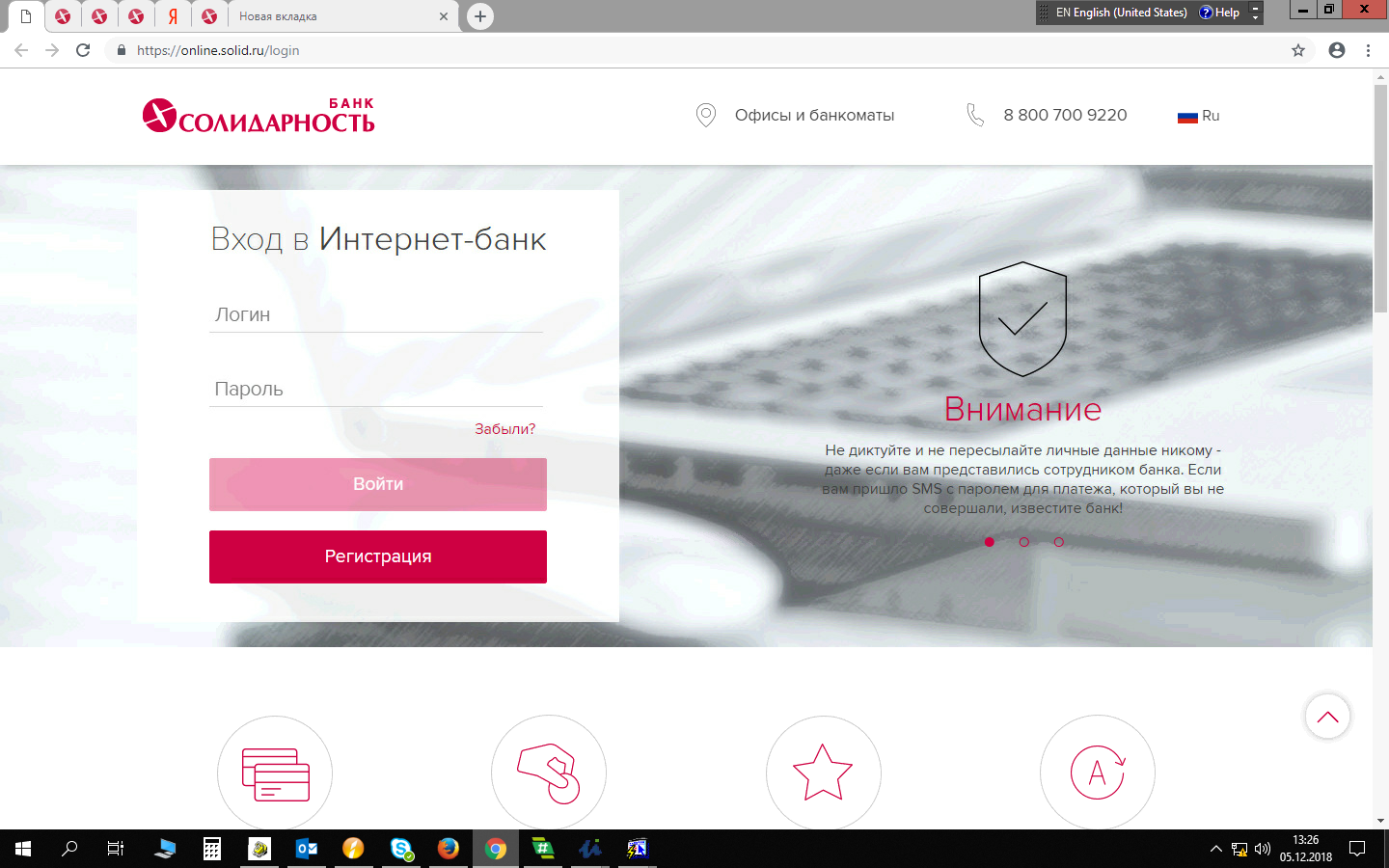 Шаг 2. Вводим логин и пароль.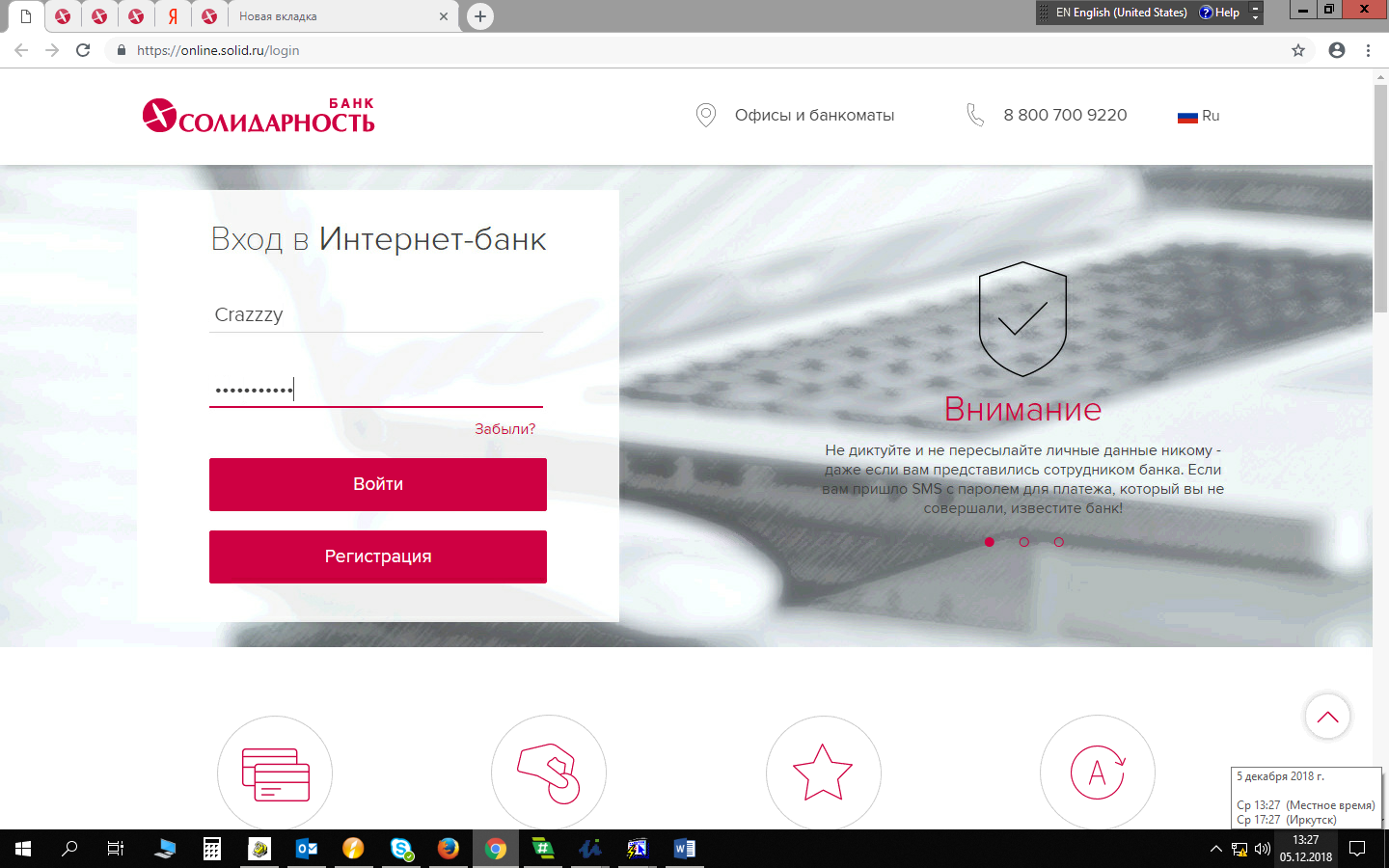 Шаг 3. Далее на номер телефона приходит СМС с одноразовым паролем.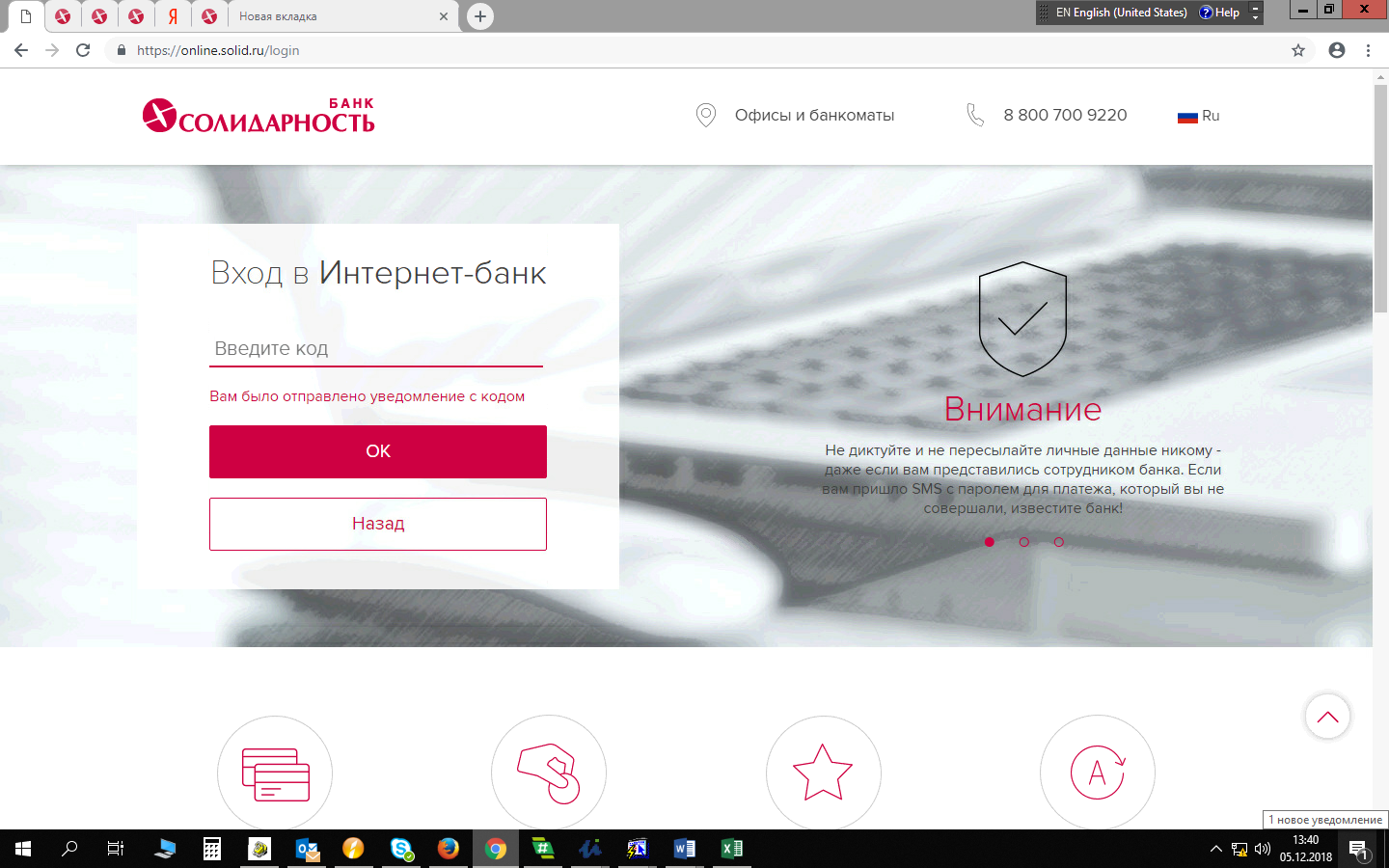 Шаг 4. Что бы сменить логин и пароль, необходимо в левом верхнем углу нажать на значок головы (в данном случае смайлик) рядом с фамилией, именем и отчеством.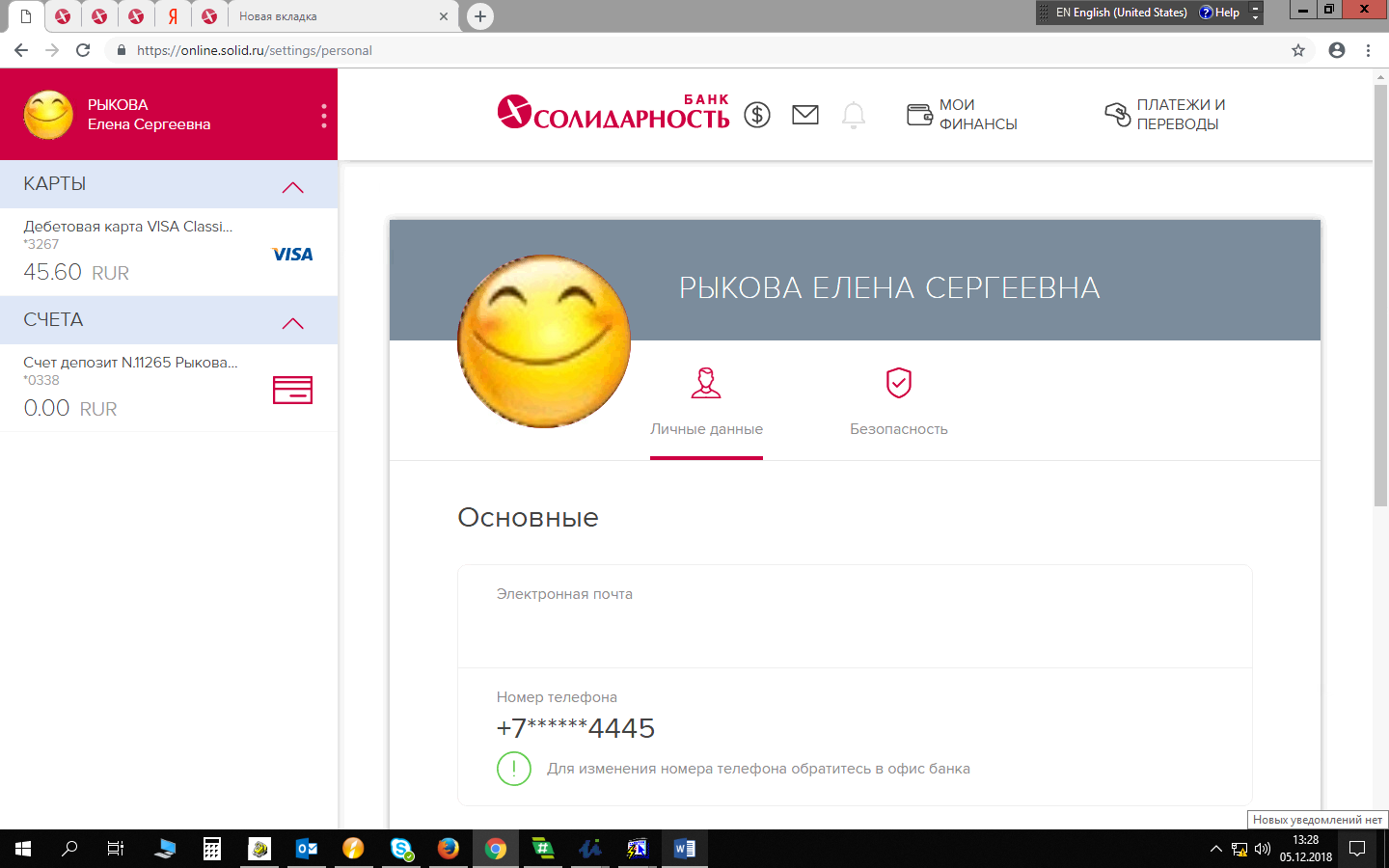 Шаг 5. Далее переходим во вкладку «Безопасность». Здесь мы можем поменять как логин, так и пароль.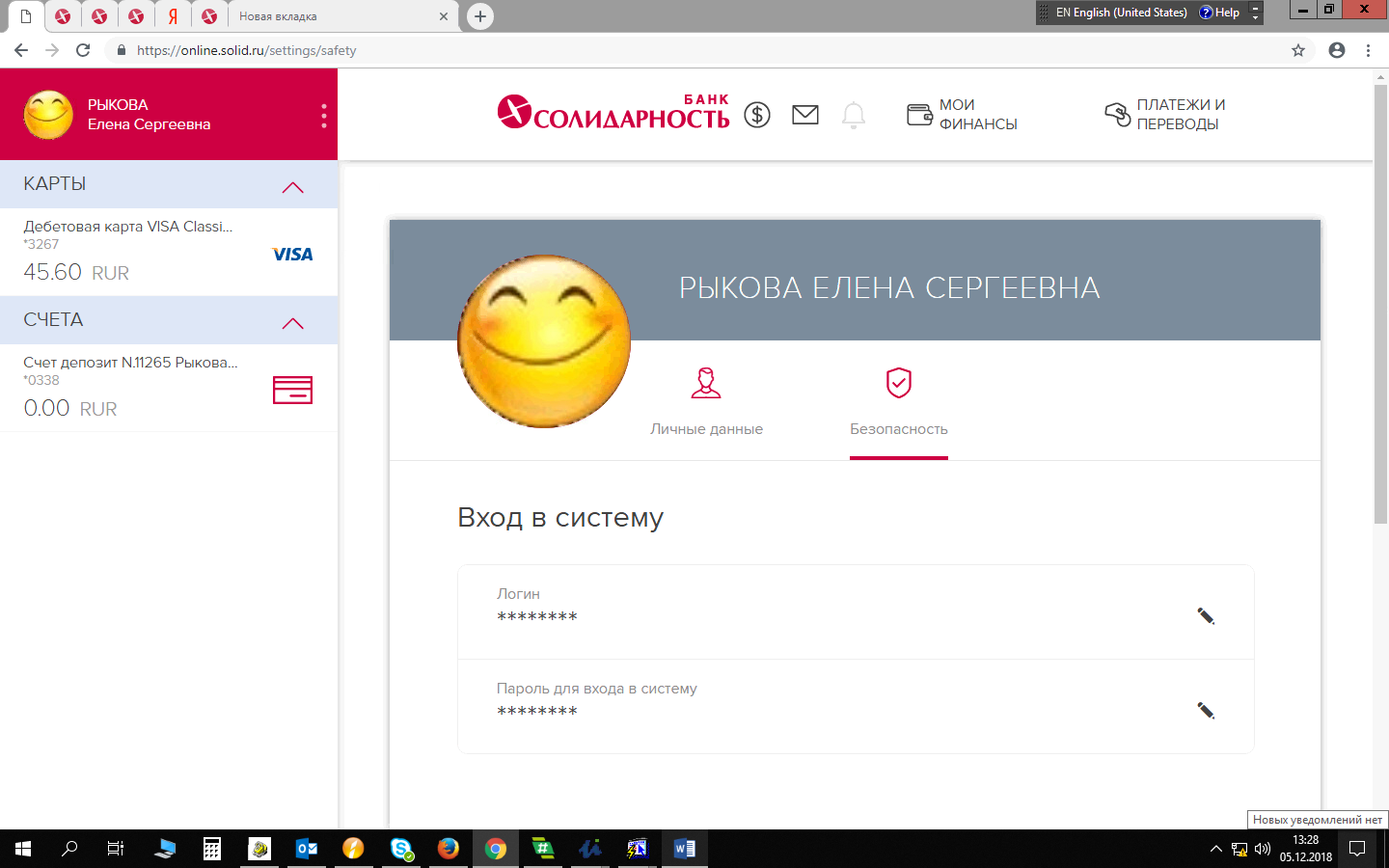 Шаг 6. Нажимаем на маркер и производим смену Логина. Аналогично меняем пароль.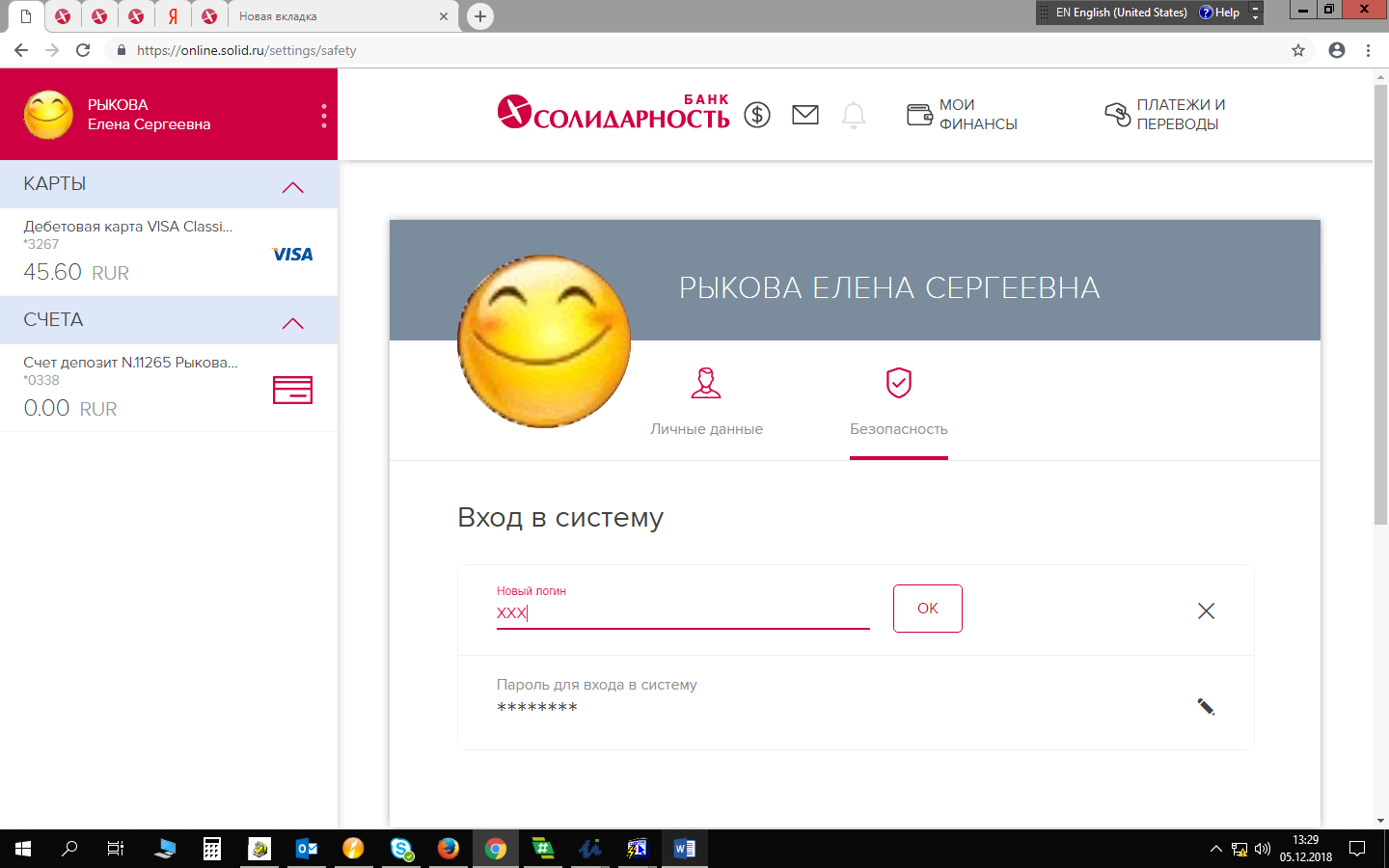 Шаг 7. Нажимаем на маркер и производим смену пароля. 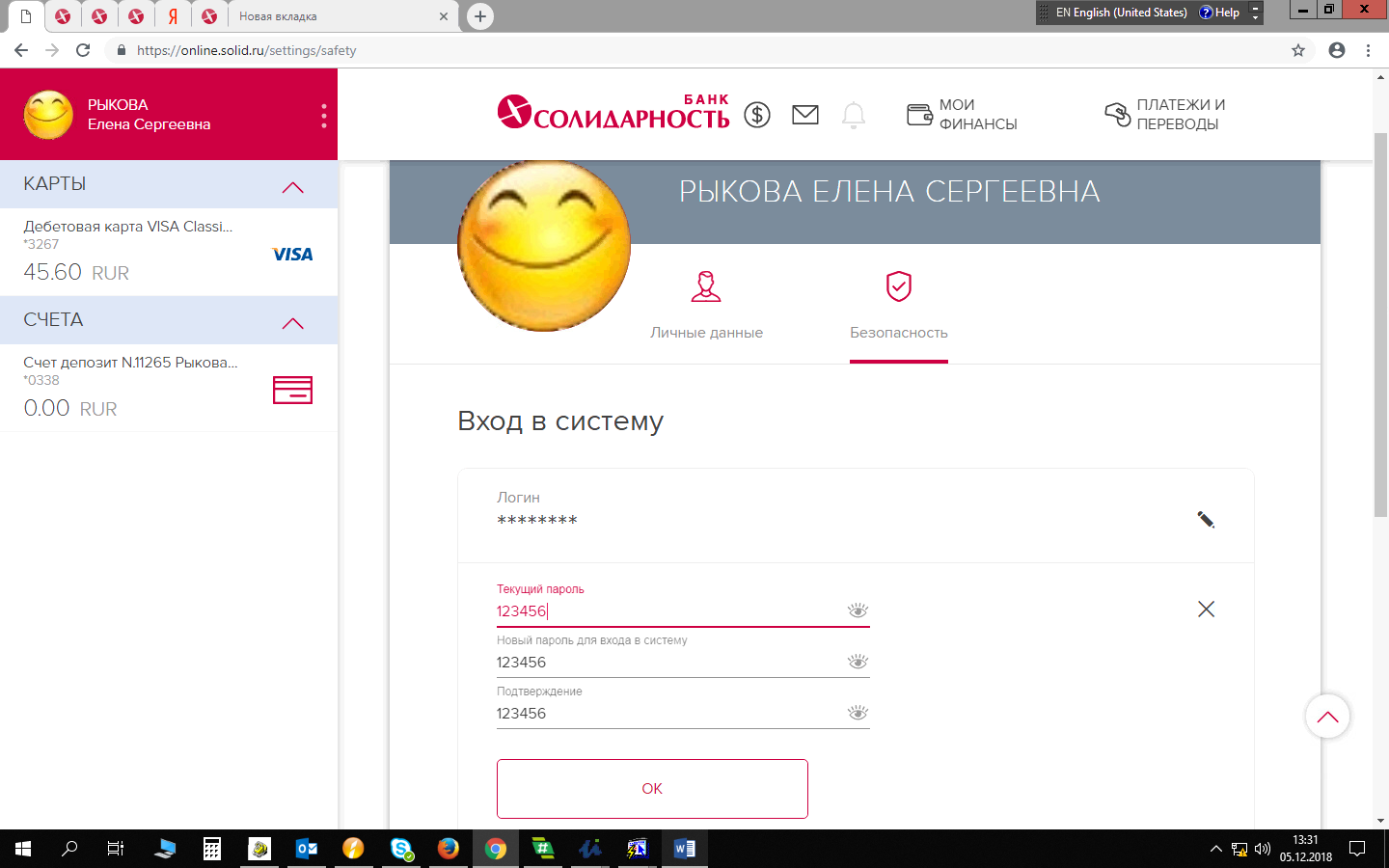 